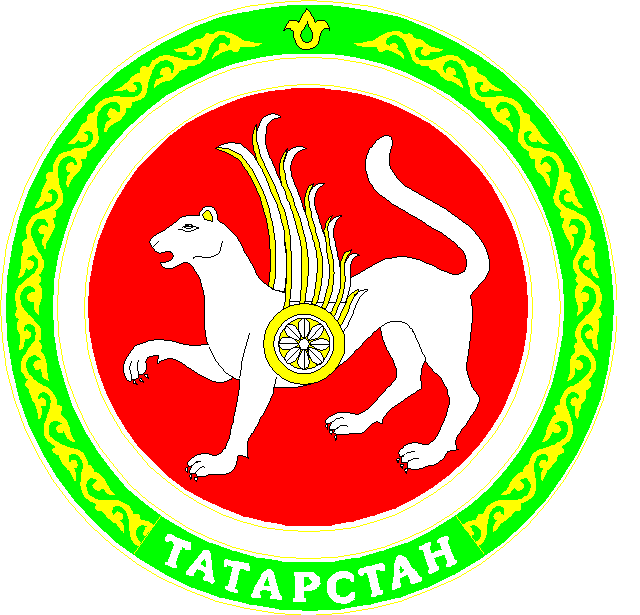 РЕШЕНИЕ						№76		                                     23 сентября 2021 года				О регистрации депутата Совета города Мамадыш Мамадышского муниципального района Республики Татарстан четвертого  созыва по одномандатному избирательному округу № 11В соответствии со статьей 109, 120 Избирательного кодекса Республики Татарстан, на основании протокола территориальной (окружной) избирательной комиссии о результатах выборов по одномандатному избирательному округу территориальная избирательная комиссия Мамадышского района Республики Татарстан р е ш и л а:1. Зарегистрировать Сабирова Роберта Емельевича, депутата Совета города Мамадыш Мамадышского района Республики Татарстан четвертого созыва, избранного по одномандатному избирательному округу №11. 2. Выдать зарегистрированному депутату Совета города Мамадыш Мамадышского района Республики Татарстан четвертого созыва удостоверение об избрании. 3.Разместить настоящее решение на официальном сайте Мамадышского муниципального района  Портала муниципальных образований Республики Татарстан в информационно-телекоммуникационной сети «Интернет» по веб-адресу: http://mamadysh.tatarstan.ru/. Председатель территориальнойизбирательной комиссииМамадышского района Республики Татарстан 			___________	П.А.СмирновСекретарь	территориальнойизбирательной комиссии Мамадышского района Республики Татарстан 			____________	Р.З.Филиппова